业绩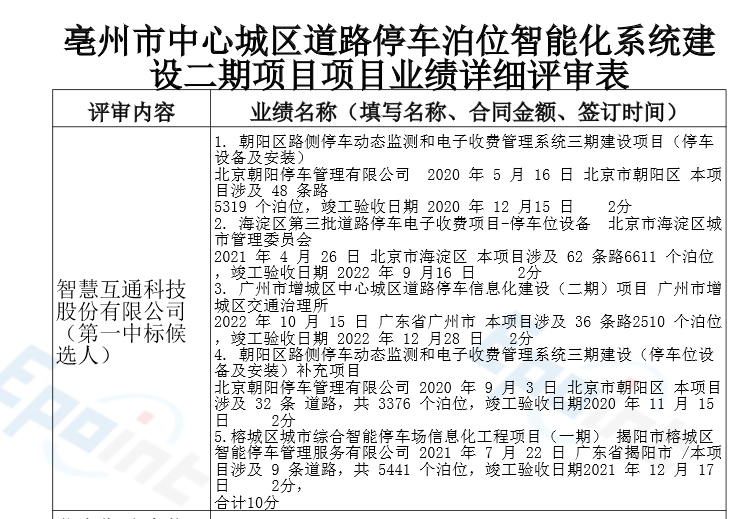 信誉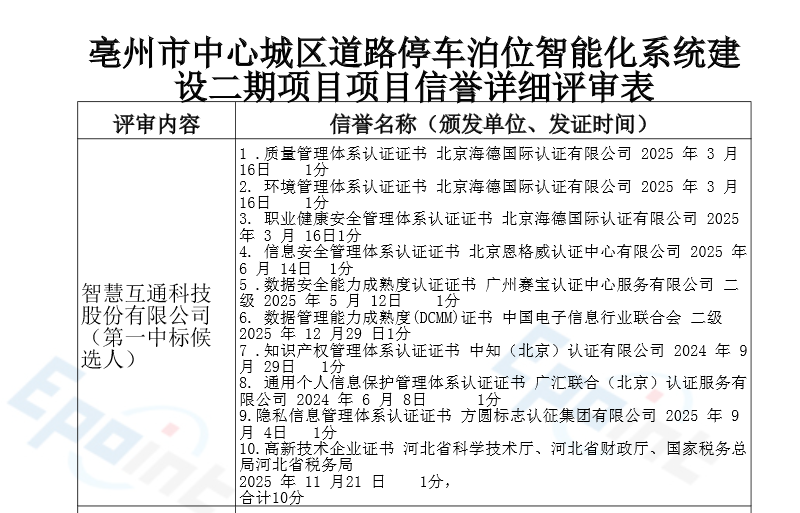 分项报价表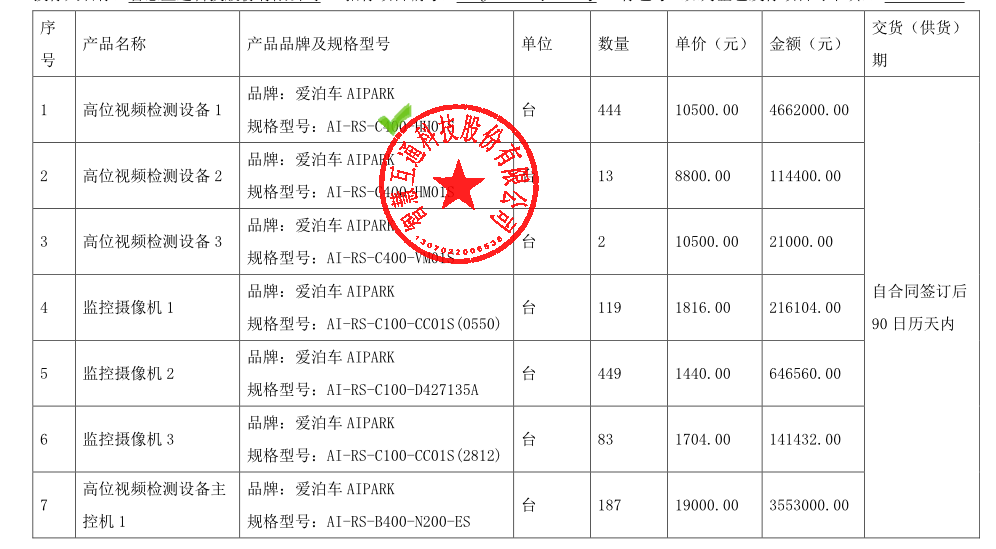 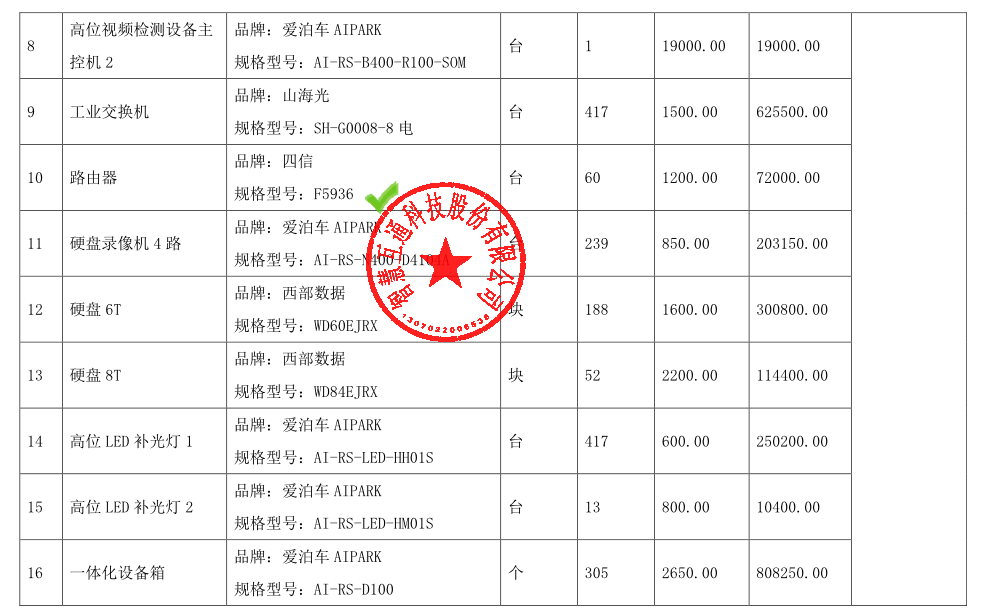 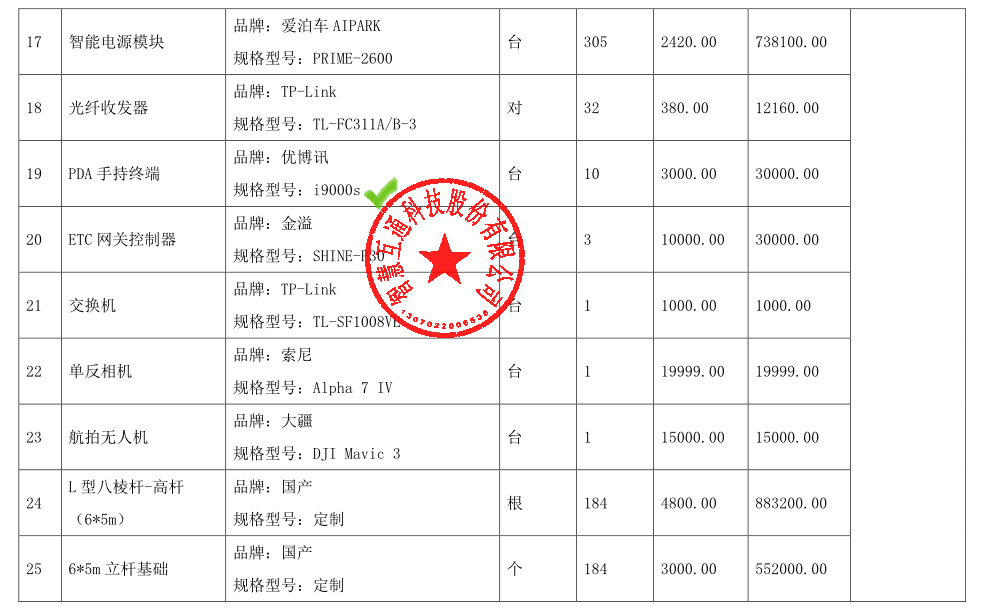 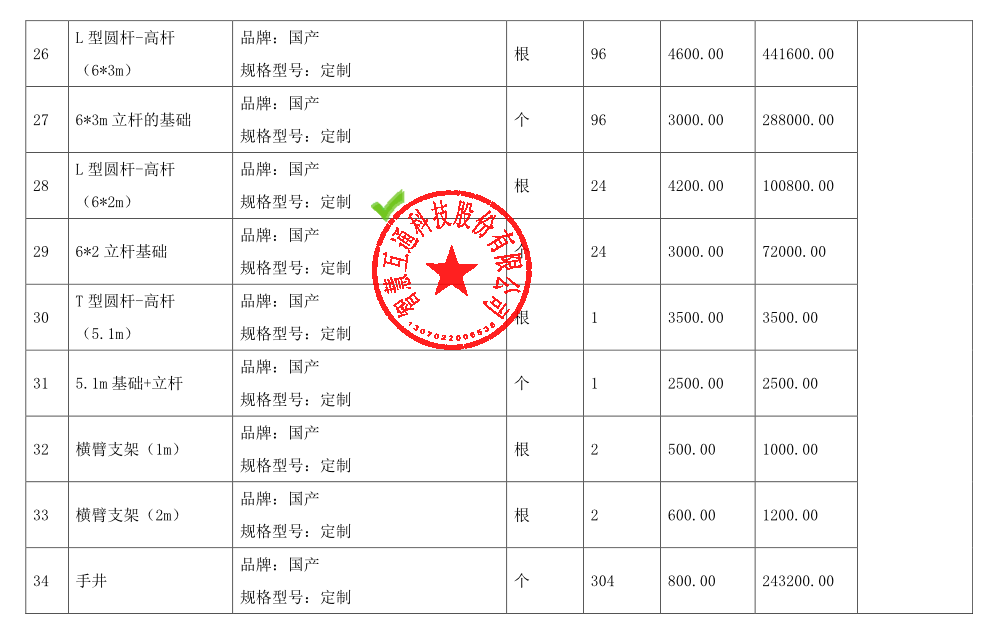 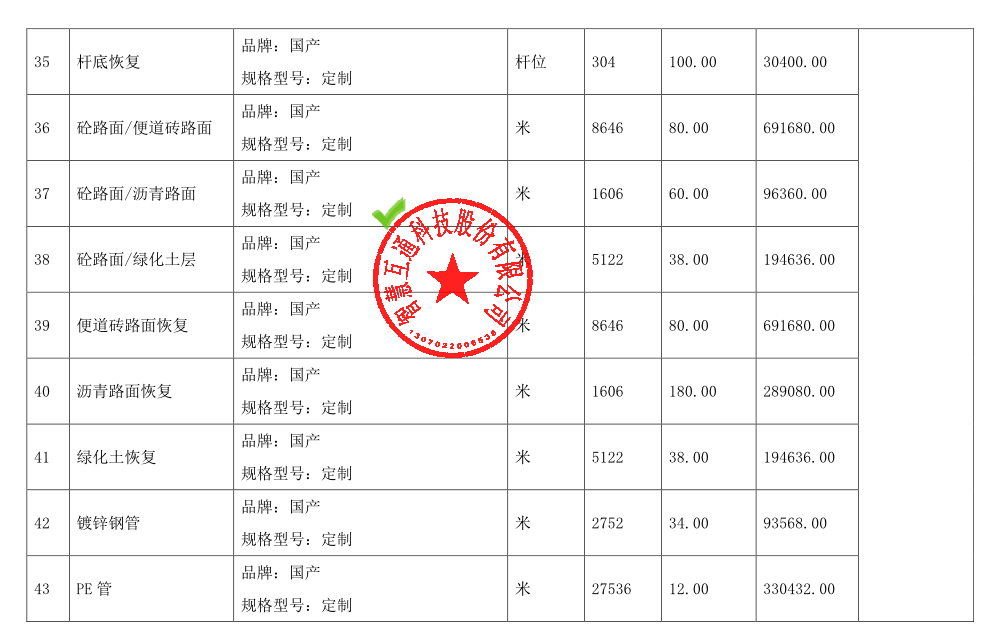 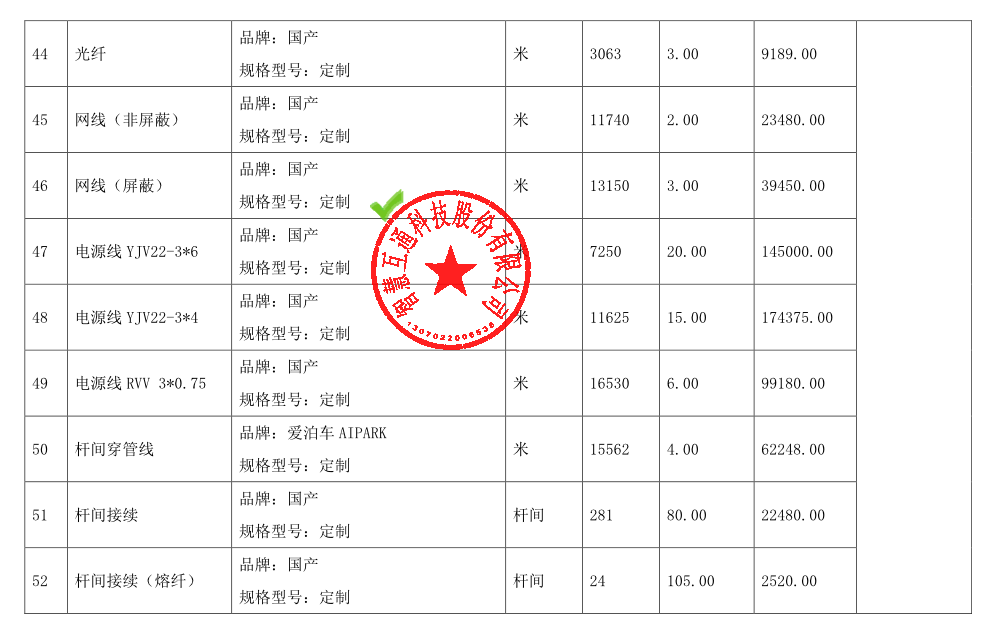 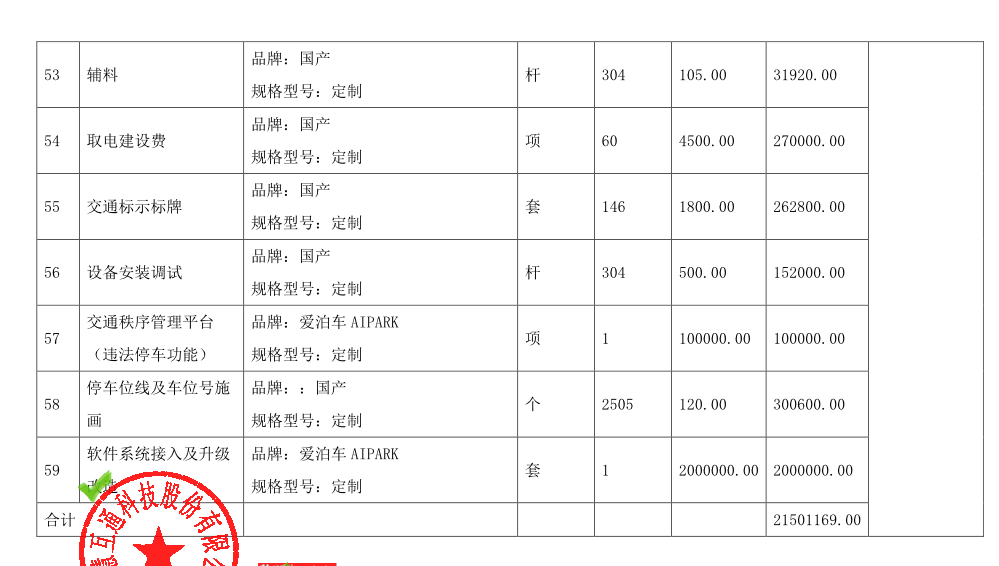 投标人最终得分及排序表资格能力条件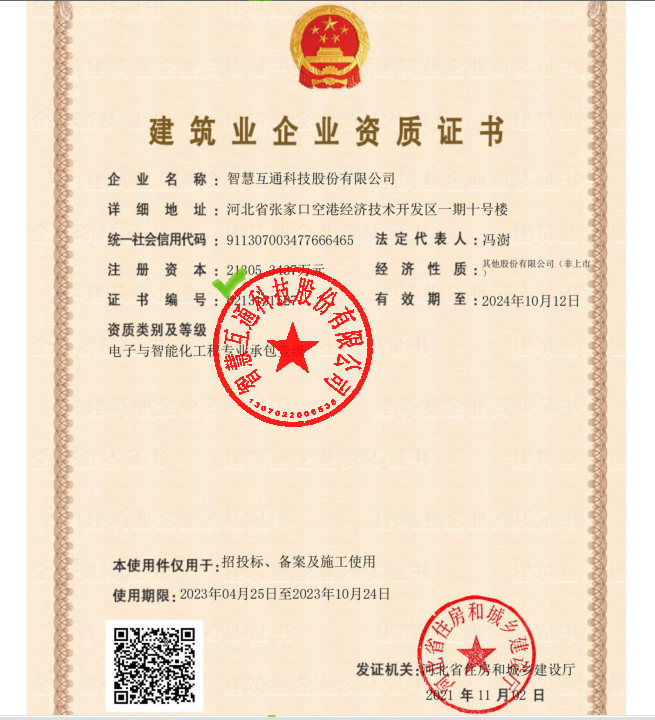 投标人名称总得分排序智慧互通科技股份有限公司91.171北京斯迪克信息技术有限公司43.862鸿志建设集团有限公司30.513